ECVET Technická specifikace Výsledky učení Výsledky učení jsou vyjádřením toho, co žák na konci učebního procesu zná (znalosti), čemu rozumí (dovednosti), a co je schopen vykonávat (kompetence); definujeme je skrze znalosti, dovednosti a kompetence.  Znalosti jsou souhrnem údajů, mechanismů, teorií a praktických principů, vztahujících se k oboru práce nebo studia, získané v rámci učebního procesu Dovednosti znamenají schopnost uplatnit znalosti, umět vyřešit zadání a poradit si s problémy.Kompetence znamenají prokazatelnou schopnost využít nabyté znalosti, dovednosti a osobní, komunikační a/nebo metodologické schopnosti, v pracovním a studijním prostředí a k dalšímu profesnímu a osobnostnímu růstu.       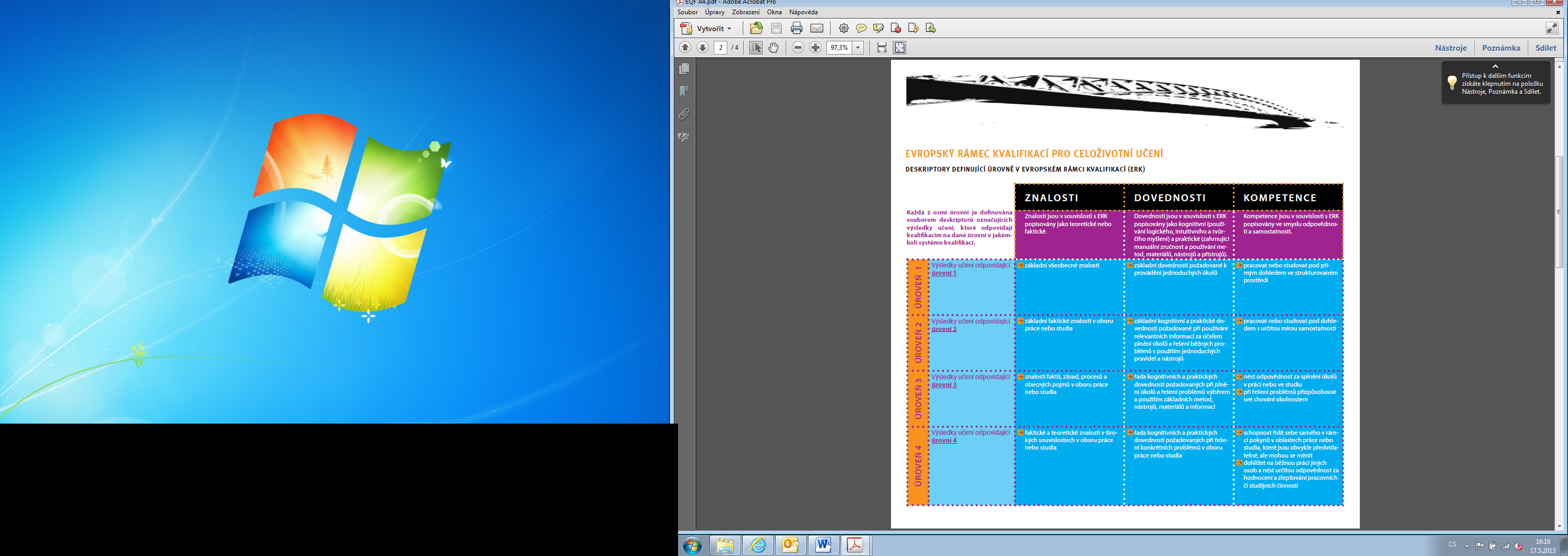 8 úrovní rozlišených dle: komplexnosti a hloubky znalostí a porozumění míry nezbytné poskytované podpory (dohledu) nebo instrukcí  míry požadované samostatnosti a schopnosti začlenit se do prostředírozsahu a komplexnosti praxeECVET neposkytuje vzor ani klasifikaci popisů výsledků učení. Takové soustavy nebo klasifikace mohou existovat na národní, regionální nebo systémové úrovni (například jsou součást Národních rámců kvalifikací).      Rozdílnost přístupů Existují odlišné přístupy k identifikaci a popisu výsledků učení v závislosti na systému kvalifikací  Je jasné, že aplikace konceptů výsledků učení se odlišuje v závislosti na skutečnosti, zda je zaměřuje na odborné, všeobecné či vyšší vzdělání (terciární stupeň).Třetí deskriptor („kompetence“) je nejobtížněji definovatelný  Výsledky učení společné pro všechny evropské nástroje propojení pracovních a vzdělávacích standardů užívaných pro definici kvalifikací a procesů v odborném vzdělávání, ve vzdělání obecně a v rámci pracovního trhu   zavedení společné terminologie osvětlení vztahů mezi různými formami a kontexty procesu učení  otevírají debatu nad přístupem ke vzdělání, praktickému výcviku a kvalifikacím, založeným výhradně na místě, trvání a/nebo učebních metodách a volají po dialogu nad relevancí a kvalitou kvalifikací.  Jednotky výsledků učení JednotkyJednotka je složka kvalifikace. Tvoří ji ucelený soubor znalostí, dovedností a kompetencí, které lze hodnotit a validovat.specifikuje, co se má jednotlivec naučit  popisuje výsledky učení, kterých má vyučovaný dosáhnoutk takové jednotce může být uznán kreditJak mohou být výsledky učení seskupeny tak, aby vytvořily jednotky výsledků učení? Jednotky mají být konstruovány a řazeny koherentním způsobem a s ohledem na celkovou kvalifikaci,Kritéria, podle nichž mohou být výsledky učení tříděny:vztahují se ke stejné sadě pracovních aktivit/úkolůvztahují se ke stejnému produktu nebo produkční technicevztahují se ke stupňům výrobního procesu nebo procesu poskytování služebvztahují se ke stejnému oboru znalostí, dovedností a kompetencí        Výsledky učení se vztahují ke stejné sadě pracovních aktivit/úkolůMohou být také tříděny podle stupně výrobního procesu Mohou být tříděny do jednotek, protože se vztahují ke stejnému oboru znalostí, dovedností nebo kompetencí   Malé jednotky  VýhodyJednotky mohou být získány v poměrně krátké době učení, a proto jsou obzvláště vhodné pro geografickou mobilitu Mohou být také vhodné při vzdělávání dospělých, kteří kombinují učení s prací nebo pro žáky, kteří jsou ohroženi předčasným odchodem ze studijních programů   NevýhodyVelký počet hodnocení Fragmentace kvalifikací a hodnocení by mohla vést k obtíženějšímu určení, zda je žák schopen využívat znalosti, dovednosti a kompetence komplexně Velké jednotkyVýhodyHodnocení velkými jednotkami umožňuje žákům ukázat svoji schopnost kombinovat znalosti, dovednosti a kompetencePočet sumativních hodnocení je malýNevýhody  Učební aktivity vedoucí k získání jednotky jsou časově náročnější. Z toho důvodu by mohlo být obtížné získat celou jednotku vzhledem k relativně krátkému času trvání mezinárodní mobilityPro žáky, kteří neprošli počátečním odborným vzděláváním, bude příprava k získání jednotky příliš náročná Jednotky ve vztahu ke kvalifikacím v závislosti na existujících předpisech by mohly být jednotky výsledků učení společné pro větší množství kvalifikacínebo specifické pro jednu konkrétní kvalifikaciECVET kredit a ECVET bodyKredit a ECVET bodJaký je rozdíl mezi ECVET body a kreditem? ECVET body nezaměňujme s kreditem! ECVET body Přidělení ECVET bodů k jednotce je založeno na její relativní váze v rámci kvalifikaceJednotka výsledků učení bude mít jinou váhu pro pracovní trh nebo různé úrovně kvalifikací Komplexnost, účel a obsah jednotky výsledků učeníÚsilí nezbytné pro žáka, aby získal znalosti, dovednosti a kompetence vyžadované pro získání jednotky Přenos a uznávání výsledků učení Přijímající instituce                                               Vysílající instituce  Studijní smlouva     Ujasněme si …Hodnocení výsledků učení stanovit rozsah konkrétních znalostí, dovedností a kompetencí získaných žákemOvěření výsledků učení ověření, že stanovené výsledky učení dosažené jednotlivcem odpovídají specifickým požadavkům pro danou jednotku nebo kvalifikaciUznávání výsledků učení znamená oficiální uznání dosažených výsledků učení Studijní smlouvaSmlouva týkající se konkrétní výměny žákaPodrobnější informace o vybraných kvalifikacích, mobilitě a podmínkách pro ohodnocení, ověření a uznání kredituRozhodnutí, kdo podepisuje takovou dohodu, by mohlo záviset také na zodpovědnostech jednotlivých aktérů v systému kvalifikací Co je Memorandum o porozumění (Memorandum of Understanding, MoU)?MoU je zastřešující, rámcová dohodaMoU je dohoda mezi kompetentními institucemi, která stanovuje rámec pro přenos kredituFormalizuje partnerství ECVET potvrzením vzájemného souhlasu s postavením a postupy kompetentních zainteresovaných subjektů (zúčastněných stran) MoU také nastavuje (způsoby, procedury) postupy partnerské spolupráce Kvalita partnerství 			Kvalita partnerstvíJednotkyPodjednotkyMezinárodní marketingVýzkum trhu a marketingová strategie na zahraničních trzích Obchodní informační systém  Vývozní prodejVyhledávání a sledování zákazníků/partnerů Vyjednávání Dovozní nákupIdentifikace potenciálních dodavatelů a zdrojůOrganizace obchodních jednání  Řízení operací v mezinárodním obchoděVýběr poskytovatelů služeb a spolupráce s nimi Řízení administrace mezinárodního obchodu Práce v multikulturním prostředíObchodní angličtina AObchodní angličtina BMezikulturní management a dialogJednotka 0Vzdělání (společná studia a obecné schopnosti)  Jednotka 1 Lakýrnické práceJednotka 1.1InteriérJednotka 1.2Exteriér (Fasáda)Jednotka 2Lepení a tapetování Jednotka 3Lakování předmětů (a malba na kov)Jednotka 4Stavění přehradJednotka 5Práce s podlahovými krytinami Jednotka 6Omítkářské práce (ne přípravné práce)Jednotka 7Konstrukční práce – suchá výstavbaJednotka 8Návrhářské a rekonstrukční práce (specializace) Kredit označuje výsledky učení, kterých žák dosáhl.ECVET body poskytují informaci o kvalifikaci a o jednotkách.Kredit je možné přenášet a shromažďovat.ECVET body poskytují informaci o kreditu, který si žák přenáší a shromažďuje. 